FORMULÁRIO DE REQUERIMENTO DE SERVIÇOS CONTEMPLADOS NO CONTRATO 012/2017 Este formulário deverá ser preenchido e assinado pelo fiscal/suplente do contrato.Para solicitação de procedimento que resultará em acréscimo de despesa, acrecentar a assinatura do Ordenador de despesas do órgão adeso.Caberá ao órgão adeso o controle interno contendo a relação de linhas ativas, nome do usuário que está utlizando a linha e marca/modelo/imei do aparelho, bem como o manter atualizado o sistema de contrele Claro Gestor.Previamente, e a depender da solicitação, o órgão/instituição deverá verificar a necessidade de bloqueio/cancelamento/suspensão da linha enviando solicitação para gsincgov@claroatendimento.com.brUtilize o sistema E-DOCS para assinar o documento eletronicamente. Em Seguida, envie de forma eletrônica para o setor “SUCOR” do Órgão SEGER contido no E-DOCS. O sistema E-DOCS pode ser acessado através do endereço www.processoeletronico.es.gov.br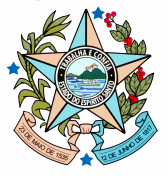 Governo do Estado do Espírito SantoSecretaria de Gestão e Recursos Humanos – SEGERGerencia de Serviços Corporativos - GECORSubgerência de Serviços Corporativos - SUCORESPECIFIQUE O MOTIVO DA SOLICITAÇÃO:1 - DA(S) LINHA(S):1- (   ) Nova linha voz2- (   ) Nova linha voz/dados3- (   ) Nova linha modem (banda larga)4- (   ) Nova linha PABX5- (   ) Nova linha por motivo de troca de titularidade6- (   ) Alteração de categoria7- (   ) Cancelamento de linha 8- (   ) Portabilidade 2 - DO(S) APARELHO(S):1- (    ) Novo aparelho (ativação de linha)2- (    ) Novo aprelho Alteração de Categoria3- (    ) Novo aparelho Furto/Roubo 4- (    ) Devolução de aparelho 5- (    ) Entrega por cancelamento de linha/ finalização do contrato3 - DESCRIÇÃO DO MOTIVO: Para solicitação de mais de uma linha relatar a quantidadePortabilidade inserir: Nome, CPF, endereço, número linha4 - DADOS DO APARELHO: (Para os casos de troca de aparelhos Furto/Roubo ou devolução por prazo de utilização)5 - Declaração do Órgão/ Entidade adesa: (    ) I – Declaro que a solicitação de nova linha ou alteração de categoria, está em conformidade com as regras do Art. 4º Decreto 4818-R. (SOMENTE solicitação de linhas novas ou alteração de categoria)(  ) II - Declaro está em posse do aparelho em comodato disponibilizado para a linha ora portabilizada. (SOMENTE para pedidos de portabilidade de linha)(    ) III – No caso de não ativação de nova linha para substituição, entregar o aparelho a SEGER em 15 dias a partir da solicitação de portabilidade. (SOMENTE para pedidos de portabilidade de linha)6 - PROCEDIMENTOS:1) Em caso de DEFEITO: primeiramente encaminhar e-mail para Ana Carolina ana.barbosaribeiro@embratel.com.br  utilizando o formulário padrão da CLARO.Caso a Claro autorize a substituição do aparelho defeituoso, deverá ser anexado a autorização junto a este formulário.2) Em caso de  FURTO/ROUBO: anexar o BU e encaminhar para Ana Carolina ana.barbosaribeiro@embratel.com.br, deverá ser anexado a autorização da entrega do novo aparelho junto a este formulário.3) Em caso de PERDA: O Decreto 2691-R, artigo 9, inciso 4º “Em caso de perda, o fiscal do contrato deverá efetuar o bloqueio da linha e do aparelho em até 24 (vinte e quatro) horas, ficando sob a responsabilidade do servidor as despesas de aquisição de um novo aparelho”.4) Para CANCELAMENTO DE LINHA: As linhas que possuem custo fixo, antes da solicitação de cancelamento o órgão deverá solicitar junto com o canal Gsinc a suspensão do pacote de dados.5) Para RESGATE DE CHIP: o órgão deverá solicitar o chip virgem a SEGER e em seguida solicitar o resgate junto ao canal de atendimento trocadechip@claro.com.br6) Para BLOQUEIO E SUSPENSÃO DE LINHA: o órgão Adeso solicitará diretamente ao canal Gsinc.7) Para SUSPENSÃO DE PACOTE DE DADOS: o órgão Adeso solicitará diretamente ao canal Gsinc.